Utrjevanje znanja, zgodovina 8, delovni zvezek, 18.5.-22..5.Učenke in učenci,predelali smo kar nekaj  snovi. V prihajajočem tednu boste svoje znanje utrjevali s pomočjo delovnega zvezka. V preteklem času sem na delovni zvezek in reševanje vaj v njem kar malo pozabila. Ko smo v šoli,  vaje v delovnem zvezku rešujete za domačo nalogo. Sedaj ste ves čas doma in ni domačih nalog. Če ste v delovnem zvezku že vse naloge rešili, potem ta teden ne bo dela za vas. Tako kot vsak teden, mi svoje zapise, v tem primeru rešene strani v delovnem zvezku poslikajte in pošljite na mail: maja.grbec-svajncer@guest.arnes.siSnov, ki ste jo samostojno predelali je od kmečkih uporov  do nastanka ZDA. Ta poglavja rešite v delovnem zvezku. Od strani 34 do 45.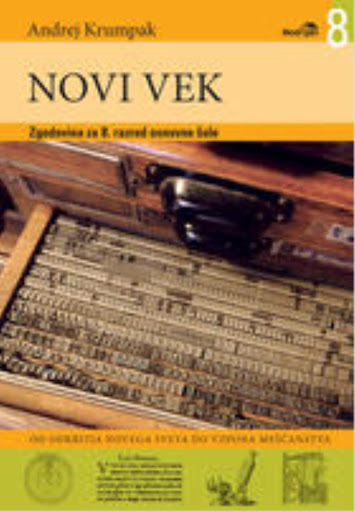 